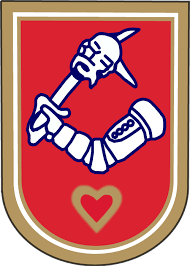 РЕПУБЛИКА СРБИЈААП ВОЈВОДИНАГРАД КИКИНДАСЕКРЕТАРИЈАТ ЗА ИНСПЕКЦИЈСКЕ ПОСЛОВЕГОДИШЊИ ПЛАНИНСПЕКЦИЈСКОГ НАДЗОРАИНСПЕКЦИЈЕ ЗА ДРУМСКИ САОБРАЋАЈ ЗА 2019. ГОДИНУКикинда, октобар 2018.УводГодишњи план инспекцијског надзора инспекције за друмски саобраћај града Кикинде у Секретаријату за инспекцијске послове града Кикинде за 2019. годину сачињен је у складу са чланом 10. Закона о инспекцијском надзору (Сл.гласник РС, бр.36/2015).Годишњи план садржи општи приказ задатака и послова инспекције за друмски саобраћај града Кикинде у 2019. години, креиран у складу са законском регулативом.  Инспекцијски надзор вршиће се у складу са законима и подзаконским актима који су донети на основу истих.Општи подаци:Број инспектора: 2 2. Циљ инспекцијског надзора:Циљ инспекције је да превентивним деловањем или налагањем мера обезбеди законитост и безбедност пословања и поступања надзираних субјеката и спрече или отклоне штетне последице по законом и другим прописом заштићена добра, права и интересе. 3.Правни основ:ЗАКОНИ:Закон о превозу путника у друмском саобраћају („Сл. гласник РС”, бр. 68/15, 41/2018 и 44/2018 – др. закон);Закон о превозу терета у друмском саобраћају („Сл. гласник РС”, бр. 68/15 и 41/2018);Закон о  путевима („Сл. гласник РС”, бр. 41/2018);Закон о инспекцијском надзору („Сл. гласник РС”, бр. 36/15);Закон о општем управном поступку („Сл. гласник РС”, бр. 18/16);Закон о прекршајима („Сл. гласник РС”, бр. 65/13, 13/16 и 98/16 – одлука УС);Закон о привредним преступима („Сл. лист СФРЈ”, бр. 4/77, 36/77 – испр, 14/85, 10/86 (пречишћен текст), 74/87, 57/89 и 3/90 и „Сл. лист СРЈ”, бр. 27/92, 16/93, 31/93, 41/93, 50/93, 24/94, 28/96 и 64/01 и „Сл. гласник РС”, бр. 101/05 – др. закон);Кривични законик („Сл. гласник РС”, бр. 85/05, 88/05 – испр, 107/05, 72/09, 111/09, 121/12, 104/13, 108/14 и 94/16).ОДЛУКЕ:Одлука о градском и приградском превозу путника на територији града Кикинде („Сл. лист града Кикинда”, бр. 17/2018);Одлука о такси превозу путника („Сл. лист општине Кикинда”, бр. 36/15, 37/15 и „Сл. лист града Кикинда”, бр. 8/16, 12/17 и 34/17);Одлука о јавним паркиралиштима и уклањању возила („Сл. лист општине Кикинда”, бр. 24/11 и 7/13 – др. одлука и „Сл. лист града Кикинда”, бр. 17/16 и 12/17).  ГОДИШЊИ ПЛАН ИНСПЕКЦИЈСКОГ НАДЗОРАЈАНУАР:- инспекцијски надзор над применом Закона и прописа донетих на основу Закона у обављању локалног превоза, односно, ванлинијског превоза, посебног линијског превоза, превоза за сопствене потребе и такси превоза на територији града Кикинде;- инспекцијски надзор над применом Закона и прописа донетих на основу Закона у обављању превоза терета у друмском саобраћају, осим превоза терета у међународном друмском саобраћају, који се обавља на територији града Кикинде;- инспекцијски надзор над применом прописа којима се урeђује заштита општинских путева и улица;- инспекцијски надзор над нерегистрованим субјектима на територији града Кикинде;- надгледање радова на чишћењу снега и леда са паркиралишта на територији града Кикинде;- објављивање годишњег извештаја рада инспекције за претходну годину;- израда месечног извештаја рада инспекције;- прибављање јавних исправа и података који су неопходни за инспекцијски надзор из евиденције, односно регистра који води надлежни државни орган, орган аутономне покрајине и органи јединица локалне самоуправе и други имаоци јавних овлашћења;- праћење и анализирање стања и процена ризика код надзираних субјеката;- праћење промена законских прописа и одлука града;- архивирање предмета.ФЕБРУАР:- инспекцијски надзор над применом Закона и прописа донетих на основу Закона у обављању локалног превоза, односно, ванлинијског превоза, посебног линијског превоза, превоза за сопствене потребе и такси превоза на територији града Кикинде;- инспекцијски надзор над применом Закона и прописа донетих на основу Закона у обављању превоза терета у друмском саобраћају, осим превоза терета у међународном друмском саобраћају, који се обавља на територији града Кикинде;- инспекцијски надзор над применом прописа којима се урeђује заштита општинских путева и улица;- инспекцијски надзор над нерегистрованим субјектима на територији града Кикинде;- надгледање радова на  чишћењу снега и леда са  паркиралишта на територији града Кикинде;- сарадња са другим инспекцијским службама, правосудним органима, саобраћајном полицијом;- израда месечног извештаја рада инспекције;- прибављање јавних исправа и података који су неопходни за инспекцијски надзор из евиденције, односно регистра који води надлежни државни орган, орган аутономне покрајине и органи јединица локалне самоуправе и други имаоци јавних овлашћења;- праћење и анализирање стања и процена ризика код надзираних субјеката;- праћење промена законских прописа и одлука града;- архивирање предмета.МАРТ:- инспекцијски надзор над применом Закона и прописа донетих на основу Закона у обављању локалног превоза, односно ванлинијског превоза, посебног линијског превоза, превоза за сопствене потребе и такси превоза на територији града Кикинде;- инспекцијски надзор над применом Закона и прописа донетих на основу Закона у обављању превоза терета у друмском саобраћају, осим превоза терета у међународном друмском саобраћају, који се обавља на територији града Кикинде;- инспекцијски надзор над применом прописа којима се урђује заштита општинских путева и улица;- редован инспекцијски надзор над обављањем делатности управљања јавним паркиралиштима на територији града Кикинде;- инспекцијски надзор над нерегистрованим субјектима на територији града Кикинде;- надгледање радова на чишћењу снега и леда са паркиралишта на територији града Кикинде;- излазак у стручну саветодавну посету и сачињавање дописа који садржи препоруке за исправљање неправилности;- прилагођавање форме записника и контролних листа одговарајућој врсти и облику инспекцијског надзора, појединачним областима, посебним прописима и поступцима и конкретним околностима инспекцијског надзора;- израда месечног извештаја рада инспекције;- израда тромесечног извештаја рада инспекције;- прибављање јавних исправа и података који су неопходни за инспекцијски надзор из евиденције, односно регистра који води надлежни државни орган, орган аутономне покрајине и органи јединица локалне самоуправе и други имаоци јавних овлашћења;- праћење и анализирање стања и процена ризика код надзираних субјеката;- праћење промена законских прописа и одлука града;- архивирање предмета.АПРИЛ:- инспекцијски надзор над применом Закона и прописа донетих на основу Закона у обављању локалног превоза, односно ванлинијског превоза, посебног линијског превоза, превоза за сопствене потребе и такси превоза на територији града Кикинде;- инспекцијски надзор над применом Закона и прописа донетих на основу Закона у обављању превоза терета у друмском саобраћају, осим превоза терета у међународном друмском саобраћају, који се обавља на територији града Кикинде;- инспекцијски надзор над применом прописа којима се уређује заштита општинских путева и улица;- инспекцијски надзор над нерегистрованим субјектима на територији града Кикинде;- надгледање радова на редовном одржавању јавних путева, односно, чишћењу снега и леда са коловоза јавног пута и саобраћајних површина аутобуских стајалишта, паркиралишта, банкина, ригола (уколико постоји потреба) на територији града Кикинде;- сарадња са другим инспекцијским службама, правосудним органима, саобраћајном полицијом;- мере и активности превентивног деловања за спречавање обављања делатности и вршења активности нерегистрованог субјекта на територији града Кикинде;- израда месечног извештаја рада инспекције;- прибављање јавних исправа и података који су неопходни за инспекцијски надзор из евиденције, односно регистра који води надлежни државни орган, орган аутономне покрајине и органи јединица локалне самоуправе и други имаоци јавних овлашћења;- праћење и анализирање стања и процена ризика код надзираних субјеката;- праћење промена законских прописа и одлука града;- архивирање предмета.MAJ:- инспекцијски надзор над применом Закона и прописа донетих на основу Закона у обављању локалног превоза, односно ванлинијског превоза, посебног линијског превоза, превоза за сопствене потребе и такси превоза на територији града Кикинде;- инспекцијски надзор над применом Закона и прописа донетих на основу Закона у обављању превоза терета у друмском саобраћају, осим превоза терета у међународном друмском саобраћају, који се обавља на територији града Кикинде;- инспекцијски надзор над применом прописа којима се уређује заштита општинских путева и улица;- инспекцијски надзор над нерегистрованим субјектима на територији града Кикинде;- организовање активности у вези преузимања извештаја о самопровери испуњености захтева из контролне листе и самопроцени ризика који се односе на такси превоз;- излазак у стручну саветодавну посету и сачињавање дописа који садржи препоруке за исправљање неправилности;- израда месечног извештаја рада инспекције;- прибављање јавних исправа и података који су неопходни за инспекцијски надзор из евиденције, односно регистра који води надлежни државни орган, орган аутономне покрајине и органи јединица локалне самоуправе и други имаоци јавних овлашћења;- праћење и анализирање стања и процена ризика код надзираних субјеката;- праћење промена законских прописа и одлука града;- архивирање предмета.ЈУН:- инспекцијски надзор над применом Закона и прописа донетих на основу Закона у обављању локалног превоза, односно ванлинијског превоза, посебног линијског превоза, превоза за сопствене потребе и такси превоза на територији града Кикинде;- инспекцијски надзор над применом Закона и прописа донетих на основу Закона у обављању превоза терета у друмском саобраћају, осим превоза терета у међународном друмском саобраћају, који се обавља на територији града Кикинде;- инспекцијски надзор над применом прописа којима се урђује заштита општинских путева и улица;- инспекцијски надзор над нерегистрованим субјектима на територији града Кикинде;- сарадња са другим инспекцијским службама, правосудним органима, саобраћајном полицијом;- прилагођавање форме записника и контролних листа одговарајућој врсти и облику инспекцијског надзора, појединачним областима, посебним прописима и поступцима и конкретним околностима инспекцијског надзора;- сачињавање списка надзираних субјеката за које инспекцијски органи утврде да нису уопште остварили усклађеност пословања и поступања са законом и другим прописом – „црна листа”;- израда месечног извештаја рада инспекције;- израда тромесечног извештаја рада инспекције;- израда полугодишњег извештаја рада инспекције;- прибављање јавних исправа и података који су неопходни за инспекцијски надзор из евиденције, односно регистра који води надлежни државни орган, орган аутономне покрајине и органи јединица локалне самоуправе и други имаоци јавних овлашћења;- праћење и анализирање стања и процена ризика код надзираних субјеката;- праћење промена законских прописа и одлука града;- архивирање предмета.ЈУЛ:- инспекцијски надзор над применом Закона и прописа донетих на основу Закона у обављању локалног превоза, односно ванлинијског превоза, посебног линијског превоза, превоза за сопствене потребе и такси превоза на територији града Кикинде;- инспекцијски надзор над применом Закона и прописа донетих на основу Закона у обављању превоза терета у друмском саобраћају, осим превоза терета у међународном друмском саобраћају, који се обавља на територији града Кикинде;- инспекцијски надзор над применом прописа којима се уређује заштита општинских путева и улица;- инспекцијски надзор над нерегистрованим субјектима на територији града Кикинде;- излазак у стручну саветодавну посету и сачињавање дописа који садржи препоруке за исправљање неправилности;- израда месечног извештаја рада инспекције;- прибављање јавних исправа и података који су неопходни за инспекцијски надзор из евиденције, односно регистра који води надлежни државни орган, орган аутономне покрајине и органи јединица локалне самоуправе и други имаоци јавних овлашћења;- праћење и анализирање стања и процена ризика код надзираних субјеката;- праћење промена законских прописа и одлука града;- архивирање предмета.АВГУСТ:- инспекцијски надзор над применом Закона и прописа донетих на основу Закона у обављању локалног превоза, односно ванлинијског превоза, посебног линијског превоза, превоза за сопствене потребе и такси превоза на територији града Кикинде;- инспекцијски надзор над применом Закона и прописа донетих на основу Закона у обављању превоза терета у друмском саобраћају, осим превоза терета у међународном друмском саобраћају, који се обавља на територији града Кикинде;- инспекцијски надзор над применом прописа којима се уређује заштита општинских путева и улица;- инспекцијски надзор над нерегистрованим субјектима на територији града Кикинде;- сарадња са другим инспекцијским службама, правосудним органима, саобраћајном полицијом;-мере и активности превентивног деловања за спречавање обављања делатности и вршења активности нерегистрованог субјекта;- израда месечног извештаја рада инспекције;- прибављање јавних исправа и података који су неопходни за инспекцијски надзор из евиденције, односно регистра који води надлежни државни орган, орган аутономне покрајине и органи јединица локалне самоуправе и други имаоци јавних овлашћења;- праћење и анализирање стања и процена ризика код надзираних субјеката;- праћење промена законских прописа и одлука града;- архивирање предмета.СЕПТЕМБАР:- инспекцијски надзор над применом Закона и прописа донетих на основу Закона у обављању локалног превоза, односно ванлинијског превоза, посебног линијског превоза, превоза за сопствене потребе и такси превоза на територији града Кикинде;- инспекцијски надзор над применом Закона и прописа донетих на основу Закона у обављању превоза терета у друмском саобраћају, осим превоза терета у међународном друмском саобраћају, који се обавља на територији града Кикинде;- инспекцијски надзор над применом прописа којима се уређује заштита општинских путева и улица;- редован инспекцијски надзор над обављањем делатности управљања јавним паркиралиштима на територији града Кикинде;- инспекцијски надзор над нерегистрованим субјектима на територији града Кикинде;- излазак у стручну саветодавну посету и сачињавање дописа који садржи препоруке за исправљање неправилности;- прилагођавање форме записника и контролних листа одговарајућој врсти и облику инспекцијског надзора, појединачним областима, посебним прописима и поступцима и конкретним околностима инспекцијског надзора;- усаглашавање мишљења инспекцијских органа и надлежних органа државне управе, односно, органа државне управе са чијим делокругом су повезана питања из плана инспекцијског надзора за следећу годину;- израда месечног извештаја рада инспекције;- израда тромесечног извештаја рада инспекције;- прибављање јавних исправа и података који су неопходни за инспекцијски надзор из евиденције, односно регистра који води надлежни државни орган, орган аутономне покрајине и органи јединица локалне самоуправе и други имаоци јавних овлашћења;- праћење и анализирање стања и процена ризика код надзираних субјеката;- праћење промена законских прописа и одлука града;- архивирање предмета.ОКТОБАР:- инспекцијски надзор над применом Закона и прописа донетих на основу Закона у обављању локалног превоза, односно ванлинијског превоза, посебног линијског превоза, превоза за сопствене потребе и такси превоза на територији града Кикинде;- инспекцијски надзор над применом Закона и прописа донетих на основу Закона у обављању превоза терета у друмском саобраћају, осим превоза терета у међународном друмском саобраћају, који се обавља на територији града Кикинде;- инспекцијски надзор над применом прописа којима се уређује заштита општинских путева и улица;- инспекцијски надзор над нерегистрованим субјектима на територији града Кикинде;- сарадња са другим инспекцијским службама, правосудним органима, саобраћајном полицијом;- достава Координационој комисији предлога Годишњег плана инспекцијског надзора за наредну годину;- објављивање плана инспекцијског надзора на интернет страници;- израда месечног извештаја рада инспекције;- прибављање јавних исправа и података који су неопходни за инспекцијски надзор из евиденције, односно регистра који води надлежни државни орган, орган аутономне покрајине и органи јединица локалне самоуправе и други имаоци јавних овлашћења;- праћење и анализирање стања и процена ризика код надзираних субјеката;- праћење промена законских прописа и одлука града;- архивирање предмета.НОВЕМБАР:- инспекцијски надзор над применом Закона и прописа донетих на основу Закона у обављању локалног превоза, односно ванлинијског превоза, посебног линијског превоза, превоза за сопствене потребе и такси превоза на територији града Кикинде;- инспекцијски надзор над применом Закона и прописа донетих на основу Закона у обављању превоза терета у друмском саобраћају, осим превоза терета у међународном друмском саобраћају, који се обавља на територији града Кикинде;- инспекцијски надзор над применом прописа којима се уређује заштита општинских путева и улица;- инспекцијски надзор над нерегистрованим субјектима на територији града Кикинде;- надгледање радова на чишћењу снега и леда са  паркиралишта на територији града Кикинде;- излазак у стручну саветодавну посету и сачињавање дописа који садржи препоруке за исправљање неправилности;- израда месечног извештаја рада инспекције;- прибављање јавних исправа и података који су неопходни за инспекцијски надзор из евиденције, односно регистра који води надлежни државни орган, орган аутономне покрајине и органи јединица локалне самоуправе и други имаоци јавних овлашћења;- праћење и анализирање стања и процена ризика код надзираних субјеката;- праћење промена законских прописа и одлука града;- архивирање предмета.ДЕЦЕМБАР:- инспекцијски надзор над применом Закона и прописа донетих на основу Закона у обављању локалног превоза, односно ванлинијског превоза, посебног линијског превоза, превоза за сопствене потребе и такси превоза на територији града Кикинде; - инспекцијски надзор над применом Закона и прописа донетих на основу Закона у обављању превоза терета у друмском саобраћају, осим превоза терета у међународном друмском саобраћају, који се обавља на територији града Кикинде;- инспекцијски надзор над применом прописа којима се уређује заштита општинских путева и улица;- инспекцијски надзор над нерегистрованим субјектима на територији града Кикинде;- надгледање радова на паркиралишта на територији града Кикинде;- сарадња са другим инспекцијским службама, правосудним органима, саобраћајном полицијом;- прилагођавање форме записника и контролних листа одговарајућој врсти и облику инспекцијског надзора, појединачним областима, посебним прописима и поступцима и конкретним околностима инспекцијског надзора;- мере и активности превентивног деловања за спречавање обављања делатности и вршења активности нерегистрованог субјекта;- сачињавање списка надзираних субјеката за које инспекцијски органи утврде да нису уопште остварили усклађеност пословања и поступања са законом и другим прописом – „црна листа”;- израда месечног извештаја рада инспекције;- израда тромесечног извештаја рада инспекције;- израда полугодишњег извештаја рада инспекције;- израда годишњег извештаја рада инспекције;- прибављање јавних исправа и података који су неопходни за инспекцијски надзор из евиденције, односно регистра који води надлежни државни орган, орган аутономне покрајине и органи јединица локалне самоуправе и други имаоци јавних овлашћења;- праћење и анализирање стања и процена ризика код надзираних субјеката;- праћење промена законских прописа и одлука града;- архивирање предмета. Предлози:Да би се остварио план инспекцијског надзора, предлажемо да се:- у што краћем року обезбеди приступ бази података из електронских регистара неопходних за тачно утврђивање потребних података;- инспекторима у датим моментима ставе на располагање службена возила;- инспектори опреме лап – топ рачунарима, мобилним штампачима и бежичним интернетом;-  инспекторима омогуће одласци на предавања и састанке у сврху усавршавања и усклађивања поступања. ЗАВРШНА НАПОМЕНАИнспекција за друмски саобраћај задржава право измене и допуне Годишњег плана инспекцијског надзора за 2019. годину.Годишњи план инспекцијског надзора за 2019. годину ће се редовно ажурирати, анализирати и контролисати у складу са потребама.Инспектори за друмски саобраћај                                                                                                Миодраг Кузманов                                                                                                Павле ПоповићНа План инспекцијског надзора инспекције за друмски саобраћај Комисија за координацију инспекцијског надзора над пословима града Кикинде је дала позитивно мишљење дана 26.10.2018. године под бројем: III-04-400-49/2018.